                  ПАМЯТКА  РАБОТОДАТЕЛЮ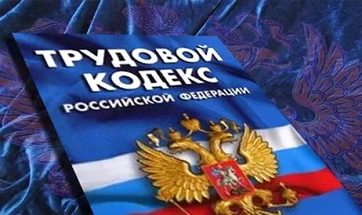 о мерах ответственности за нарушение сроков выплаты заработной платы (полноты выплаты заработной платы)Материальная ответственность, предусмотренная для работодателя при нарушении установленного срока выплаты заработной платы, оплаты отпуска, выплат при увольнении и других выплат, причитающихся работнику.В соответствии со ст. 236 Трудового кодекса Российской Федерации при нарушении работодателем установленного срока соответственно выплаты заработной платы, оплаты отпуска, выплат при увольнении и (или) других выплат, причитающихся работнику, работодатель обязан выплатить их с уплатой процентов (денежной компенсации) в размере не ниже одной сто пятидесятой действующей в это время ключевой ставки Центрального банка Российской Федерации от не выплаченных в срок сумм за каждый день задержки начиная со следующего дня после установленного срока выплаты по день фактического расчета включительно. При неполной выплате в установленный срок заработной платы и (или) других выплат, причитающихся работнику, размер процентов (денежной компенсации) исчисляется из фактически не выплаченных в срок сумм.Административная ответственность (размер штрафа), предусмотренная для работодателя за задержку выплаты заработной платы (отпускных)В соответствии с ч. 1 ст. 5.27 Кодекса Российской Федерации об административных правонарушениях лица, допустившие нарушение трудового законодательства, в том числе задержку выплаты заработной платы, могут быть привлечены к административной ответственности в виде:- предупреждения или штрафа в размере от 1 000 до 5 000 руб. – для должностных лиц;- штрафа в размере от 1 000 до 5 000 руб. – для индивидуальных предпринимателей;- штрафа от 30 000 до 50 000 руб. – для юридических лиц.При повторном привлечении за аналогичное нарушение, то ответственность наступает по ч. 2 ст. 5.27 ч. 1 ст. 5.27 Кодекса Российской Федерации об административных правонарушениях:- штраф от 10 000 до 20 000 руб. или дисквалификацию на срок от одного года до трех лет – для должностных лиц;- штраф от 10 000 до 20 000 руб. – для индивидуальных предпринимателей;- штраф от 50 000 до 70 000 руб. – для юридических лиц.Уклонение от оформления или ненадлежащее оформление трудового договора либо заключение гражданско-правового договора, фактически регулирующего трудовые отношения между работником и работодателем по ч. 4 ст. 5.27 Кодекса Российской Федерации об административных правонарушениях влечет наложение административного штрафа:- штраф от 10 000 до 20 000 руб. – для должностных лиц;- штраф от 5 000 до 10 000 руб. – для индивидуальных предпринимателей;- штраф от 50 000 до 100 000 руб. – для юридических лиц.Уголовная ответственность, предусмотренная для работодателя за невыплату заработной платы (в том числе отпускных)Частичная* невыплата свыше трех месяцев заработной платы, пенсий, стипендий, пособий и иных установленных законом выплат, совершенная работодателем  наказывается штрафом в размере до 120 000 руб. или в размере заработной платы или иного дохода осужденного за период до 1 года, либо лишением права занимать определенные должности или заниматься определенной деятельностью на срок до 1 года, либо принудительными работами на срок до 2 лет, либо лишением свободы на срок до 1 года (ч. 1 ст. 145.1 Уголовного кодекса Российской Федерации).Полная невыплата свыше двух месяцев заработной платы, пенсий, стипендий, пособий и иных установленных законом выплат или выплата заработной платы свыше двух месяцев в размере ниже установленного федеральным законом минимального размера оплаты труда, совершенная работодателем наказывается штрафом в размере от 100 000 до 500 000 руб. или в размере заработной платы или иного дохода осужденного за период до 3 лет, либо принудительными работами на срок до 3 лет с лишением права занимать определенные должности или заниматься определенной деятельностью на срок до 3 лет или без такового, либо лишением свободы на срок до 3 лет с лишением права занимать определенные должности или заниматься определенной деятельностью на срок до 3 лет или без такового (ч. 2 ст. 145.1 Уголовного кодекса Российской Федерации).В случае если невыплата (частичная или полная) повлекла тяжкие последствия, работодатель наказываются штрафом в размере от 200 000 до 500 000 руб. или в размере заработной платы или иного дохода осужденного за период от 1 года до 3 лет либо лишением свободы на срок от 2 до 5 лет с лишением права занимать определенные должности или заниматься определенной деятельностью на срок до 5 лет или без такового. (ч. 3 ст. 145.1 Уголовного кодекса Российской Федерации):